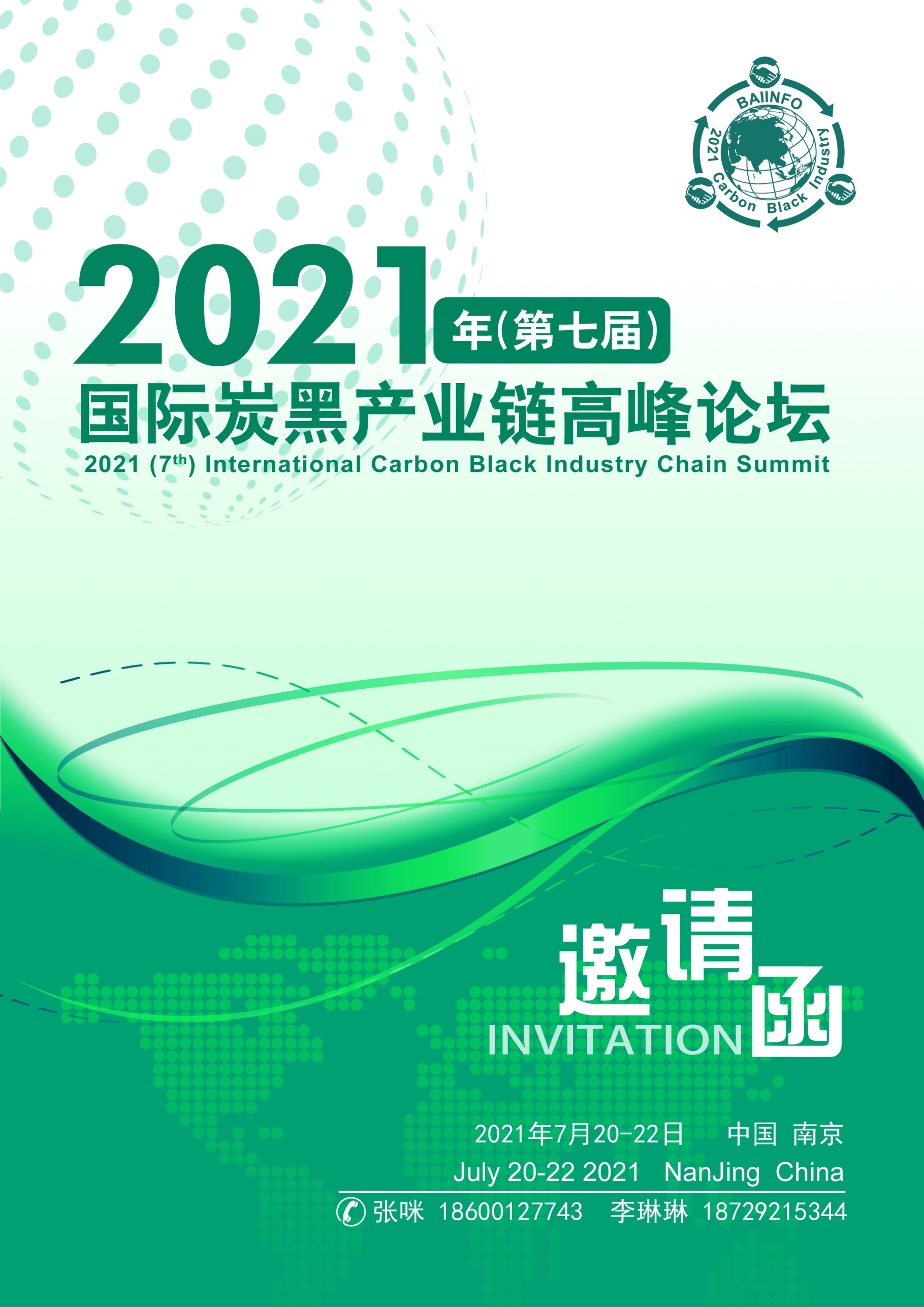 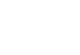 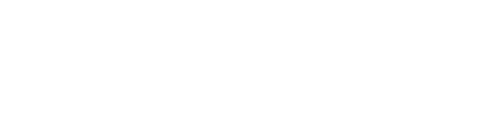 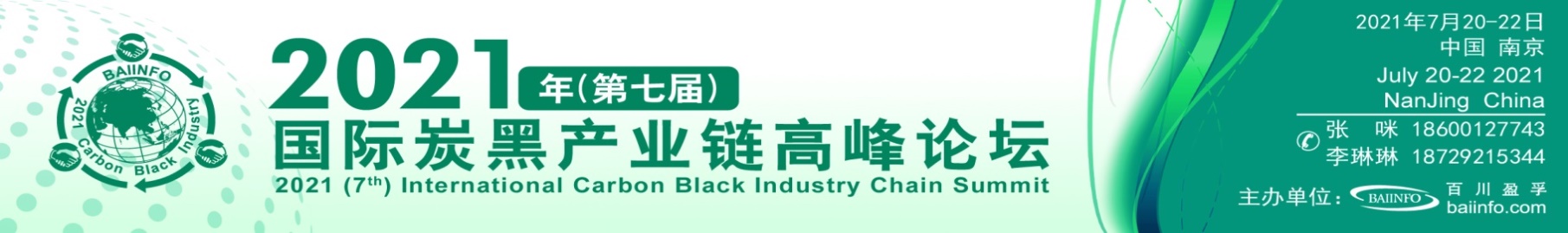 “十四五”开局之年，炭黑行业震荡向上，市场形势一片大好，不过，回顾历史，“十三五”焦化去产能目标完成之际，“壮士断腕”继续加大去产能力度，继续退出焦炭产能6000万吨左右，展望未来，焦化置换产能进度如何，煤焦油供应缺口何时才能得以缓解？大乙烯时代乙烯焦油能否给炭黑采购带来希望？国内炭黑新一轮扩产潮来袭，生产商能否另辟蹊径走出一条适合自己的发展之路？国际轮胎贸易壁垒一波未平一波再起又该如何应对？特种炭黑市场前景如何，是否值得进一步开拓？百川盈孚2021年第七届国际炭黑产业链高峰论坛诚邀新老朋友莅临参与，共同探讨炭黑行业发展！百川盈孚将保持客观、理性、专业的态度，举办有温度、有情怀、有格调的研讨会，总结过去，共话未来，共同助力行业发展。同期举办：百川盈孚2021年全球煤沥青产业链市场研讨会暨客户见面会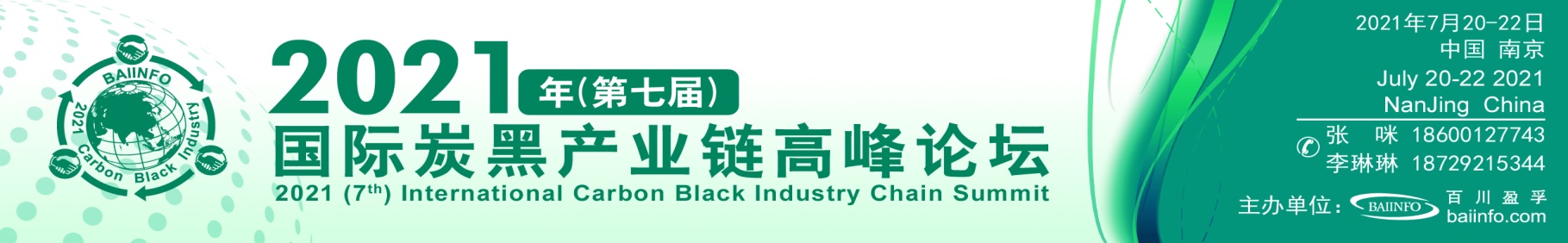 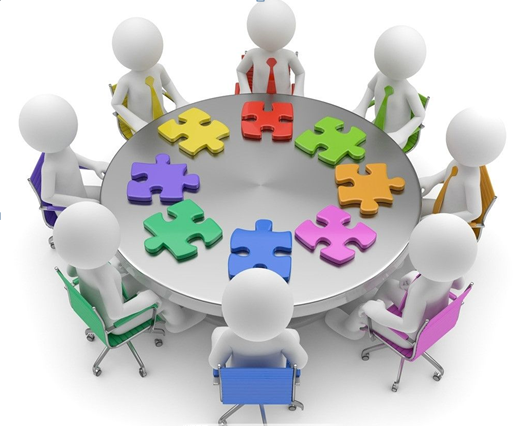 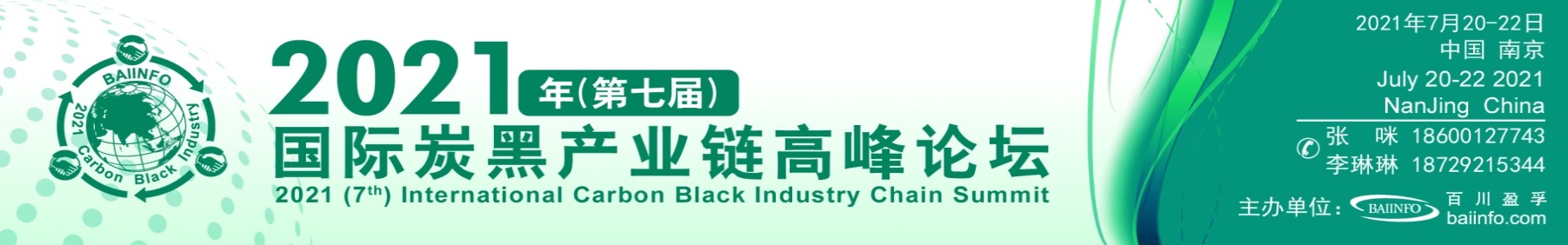 参会回执表提示：请填写此表格，盖公章/合同章之后，将盖章回执及电子回执，开票资料，微信发至会务组，或者发送邮件至会务组邮箱。会务组联系：日期时间日程安排7月20日10:00-20:00大会签到7月20日18:30-20:30晚餐7月21日8:30-12:00主题演讲7月21日12:00-14:00午餐7月21日14:00-17:00圆桌会议7月21日18:00-21:00晚宴7月22日8:00-17:00商务活动企业名称（发票名称）通讯地址邮  编邮  编邮  编邮  编电子邮箱网  址网  址网  址网  址您关注的行业橡胶炭黑□   煤焦油□   蒽油□   炭黑油□   乙烯焦油□   色素炭黑□ 导电炭黑□   轮  胎□   贸易□   其它         橡胶炭黑□   煤焦油□   蒽油□   炭黑油□   乙烯焦油□   色素炭黑□ 导电炭黑□   轮  胎□   贸易□   其它         橡胶炭黑□   煤焦油□   蒽油□   炭黑油□   乙烯焦油□   色素炭黑□ 导电炭黑□   轮  胎□   贸易□   其它         橡胶炭黑□   煤焦油□   蒽油□   炭黑油□   乙烯焦油□   色素炭黑□ 导电炭黑□   轮  胎□   贸易□   其它         橡胶炭黑□   煤焦油□   蒽油□   炭黑油□   乙烯焦油□   色素炭黑□ 导电炭黑□   轮  胎□   贸易□   其它         橡胶炭黑□   煤焦油□   蒽油□   炭黑油□   乙烯焦油□   色素炭黑□ 导电炭黑□   轮  胎□   贸易□   其它         橡胶炭黑□   煤焦油□   蒽油□   炭黑油□   乙烯焦油□   色素炭黑□ 导电炭黑□   轮  胎□   贸易□   其它         橡胶炭黑□   煤焦油□   蒽油□   炭黑油□   乙烯焦油□   色素炭黑□ 导电炭黑□   轮  胎□   贸易□   其它         橡胶炭黑□   煤焦油□   蒽油□   炭黑油□   乙烯焦油□   色素炭黑□ 导电炭黑□   轮  胎□   贸易□   其它         参会人员姓名职务联系电话联系电话联系电话手机手机邮箱邮箱参会人员参会人员参会人员参会人员参会人员会务费总计       元       元       元       元       元       元       元       元       元参会费用国内客户:7月15日前汇款    4500元/人7月15日后汇款    4800元/人现 场              5000元/人Overseas Delegates: US$  2000/person备注：会务费包含会议资料、会议期间自助餐、晚宴、联谊活动等费用，不含往返交通及住宿费用。国内客户:7月15日前汇款    4500元/人7月15日后汇款    4800元/人现 场              5000元/人Overseas Delegates: US$  2000/person备注：会务费包含会议资料、会议期间自助餐、晚宴、联谊活动等费用，不含往返交通及住宿费用。国内客户:7月15日前汇款    4500元/人7月15日后汇款    4800元/人现 场              5000元/人Overseas Delegates: US$  2000/person备注：会务费包含会议资料、会议期间自助餐、晚宴、联谊活动等费用，不含往返交通及住宿费用。付款方式付款方式付款方式公司名称：北京百川盈孚科技有限公司开户银行：招商银行北京静安里支行银行帐号：1109 3077 0810 101公司名称：北京百川盈孚科技有限公司开户银行：招商银行北京静安里支行银行帐号：1109 3077 0810 101公司名称：北京百川盈孚科技有限公司开户银行：招商银行北京静安里支行银行帐号：1109 3077 0810 101订房信息您是否需要订房：      商务大床间     间 入住时间：2021年     月     日 离店时间：2021年     月     日商务大床房     间 入住时间：2021年     月     日 离店时间：2021年     月     日温馨提示：因房数有限，酒店按照本次会议协议接受的订房截止日期为7月15日，逾期请客户自主选择住宿。您是否需要订房：      商务大床间     间 入住时间：2021年     月     日 离店时间：2021年     月     日商务大床房     间 入住时间：2021年     月     日 离店时间：2021年     月     日温馨提示：因房数有限，酒店按照本次会议协议接受的订房截止日期为7月15日，逾期请客户自主选择住宿。您是否需要订房：      商务大床间     间 入住时间：2021年     月     日 离店时间：2021年     月     日商务大床房     间 入住时间：2021年     月     日 离店时间：2021年     月     日温馨提示：因房数有限，酒店按照本次会议协议接受的订房截止日期为7月15日，逾期请客户自主选择住宿。您是否需要订房：      商务大床间     间 入住时间：2021年     月     日 离店时间：2021年     月     日商务大床房     间 入住时间：2021年     月     日 离店时间：2021年     月     日温馨提示：因房数有限，酒店按照本次会议协议接受的订房截止日期为7月15日，逾期请客户自主选择住宿。您是否需要订房：      商务大床间     间 入住时间：2021年     月     日 离店时间：2021年     月     日商务大床房     间 入住时间：2021年     月     日 离店时间：2021年     月     日温馨提示：因房数有限，酒店按照本次会议协议接受的订房截止日期为7月15日，逾期请客户自主选择住宿。您是否需要订房：      商务大床间     间 入住时间：2021年     月     日 离店时间：2021年     月     日商务大床房     间 入住时间：2021年     月     日 离店时间：2021年     月     日温馨提示：因房数有限，酒店按照本次会议协议接受的订房截止日期为7月15日，逾期请客户自主选择住宿。您是否需要订房：      商务大床间     间 入住时间：2021年     月     日 离店时间：2021年     月     日商务大床房     间 入住时间：2021年     月     日 离店时间：2021年     月     日温馨提示：因房数有限，酒店按照本次会议协议接受的订房截止日期为7月15日，逾期请客户自主选择住宿。您是否需要订房：      商务大床间     间 入住时间：2021年     月     日 离店时间：2021年     月     日商务大床房     间 入住时间：2021年     月     日 离店时间：2021年     月     日温馨提示：因房数有限，酒店按照本次会议协议接受的订房截止日期为7月15日，逾期请客户自主选择住宿。您是否需要订房：      商务大床间     间 入住时间：2021年     月     日 离店时间：2021年     月     日商务大床房     间 入住时间：2021年     月     日 离店时间：2021年     月     日温馨提示：因房数有限，酒店按照本次会议协议接受的订房截止日期为7月15日，逾期请客户自主选择住宿。回执传至邮箱：                     百川盈孚：回执传至邮箱：                     百川盈孚：回执传至邮箱：                     百川盈孚：回执传至邮箱：                     百川盈孚：回执传至邮箱：                     百川盈孚：回执传至邮箱：                     百川盈孚：回执传至邮箱：                     百川盈孚：回执传至邮箱：                     百川盈孚：回执传至邮箱：                     百川盈孚：回执传至邮箱：                     百川盈孚：张  咪18600127743zhangmi@baiifo.com刘红艳13810796303lhy@baiinfo.com李琳琳18729215344lill@baiinfo.com.cn张荣焕15910768205zhangronghuan@baiinfo.com.cn丁  毳18706893396dingcui@baiinfo.com.cn贺  敏18092376523hemin@baiinfo.com.cn陈婉茹15695706573cwr@baiinfo.com.cn马  琼15502966313maqiong@baiinfo.com.cn序号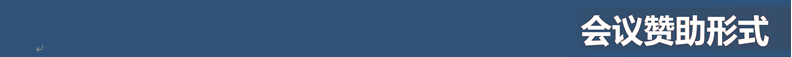 具体项目价格内容1晚宴赞助15万（1）会议当天背景板（LED）冠名：赞助单位1晚宴赞助15万（2）晚宴冠名及晚宴致辞1晚宴赞助15万（3）会刊彩页宣传1晚宴赞助15万（4）会议宣传页面、会议邀请函、会刊封面、通讯录封面、代表证正面做赞助单位标识及LOGO1晚宴赞助15万（5）赠送参会名额4名2酒会赞助13万（1）会议当天背景板（LED）冠名：赞助单位2酒会赞助13万（2）酒会冠名及酒会致辞2酒会赞助13万（3）会刊彩页宣传2酒会赞助13万（4）会议宣传页面、会议邀请函、会刊封面、通讯录封面、代表证正面做赞助单位标识及LOGO2酒会赞助13万（5）赠送参会名额4名3会议冠名赞助15万（1）拥有本次会议独家冠名权3会议冠名赞助15万（2）会场当天5-10分钟开幕致辞、企业宣传发言3会议冠名赞助15万（3）会场外放置企业宣传展板3会议冠名赞助15万（4）会刊彩页宣传3会议冠名赞助15万（5）会议宣传页面、会议邀请函、会刊封面、通讯录封面、代表证正面做支持单位标识及LOGO3会议冠名赞助15万（6）赠送参会名额4名4支持单位赞助50,000（1）会议当天背景板（LED）冠名：支持单位4支持单位赞助50,000（2）会场内外放置企业宣传展板4支持单位赞助50,000（3）会议宣传页面、会议邀请函、会刊封面、通讯录封面、代表证正面做支持单位标识及LOGO4支持单位赞助50,000（4）赠送参会名额2名5客户交流会赞助20,000（1）客户见面会专属展位1个5客户交流会赞助20,000（2）会场内外放置企业宣传展板5客户交流会赞助20,000（3）通信录彩页宣传5客户交流会赞助20,000（4）赠送参会名额1名6演 讲50,00010分钟（5分钟演讲，5分钟提问）7茶 歇40,000（1）茶歇现场摆放赞助商名称标牌若干7茶 歇40,000（2）现场放置一个自备易拉宝8资料袋40,000（1）会议所有资料袋标注赞助单位“公司名称+LOGO”8资料袋40,000（2）由会务组购买，会议期间向所有到会代表提供资料袋一个，数量500个9LOGO30,000会议期间在会场背景板（LED）展现LOGO和公司名称10企业宣传版20,000会场门口放置企业宣传板11企业宣传片播放20,000会议休息期间（茶歇、中场休息期间）播放企业的宣传片，宣传片内容由客户自行提供12代表证20,000会议所有代表证背面标注赞助单位的公司名称、LOGO、企业简介、联系方式等13会议资料10,000封底 (彩色/整版)13会议资料10,000拉页(两连页)13会议资料8,000封二(彩色/整版)13会议资料7,000封三(彩色/整版)13会议资料4,000插页(彩色/整版)14纪念品50,000（1）在此次参会代表资料袋中放置纪念品（礼品由赞助商提供）14纪念品50,000（2）赞助企业LOGO或企业名称与会议名称同时出现在纪念品上（礼品由赞助商提供）14纪念品50,000（3）会议资料袋放赞助企业资料15宣传资料6,000随会议资料发放宣传册16易拉宝5,000会议期间在会议室外走廊放置易拉宝一个17资料投放5,000会议当天可在会场发放宣传资料（由企业自行发放）18会场记事本5,000可发放带企业名称和标志的笔记本19礼品宣传5,000企业可发放带有企业LOGO的礼品